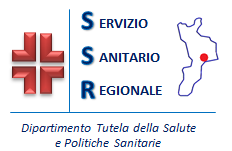 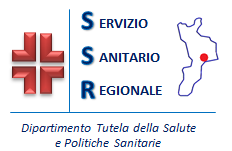 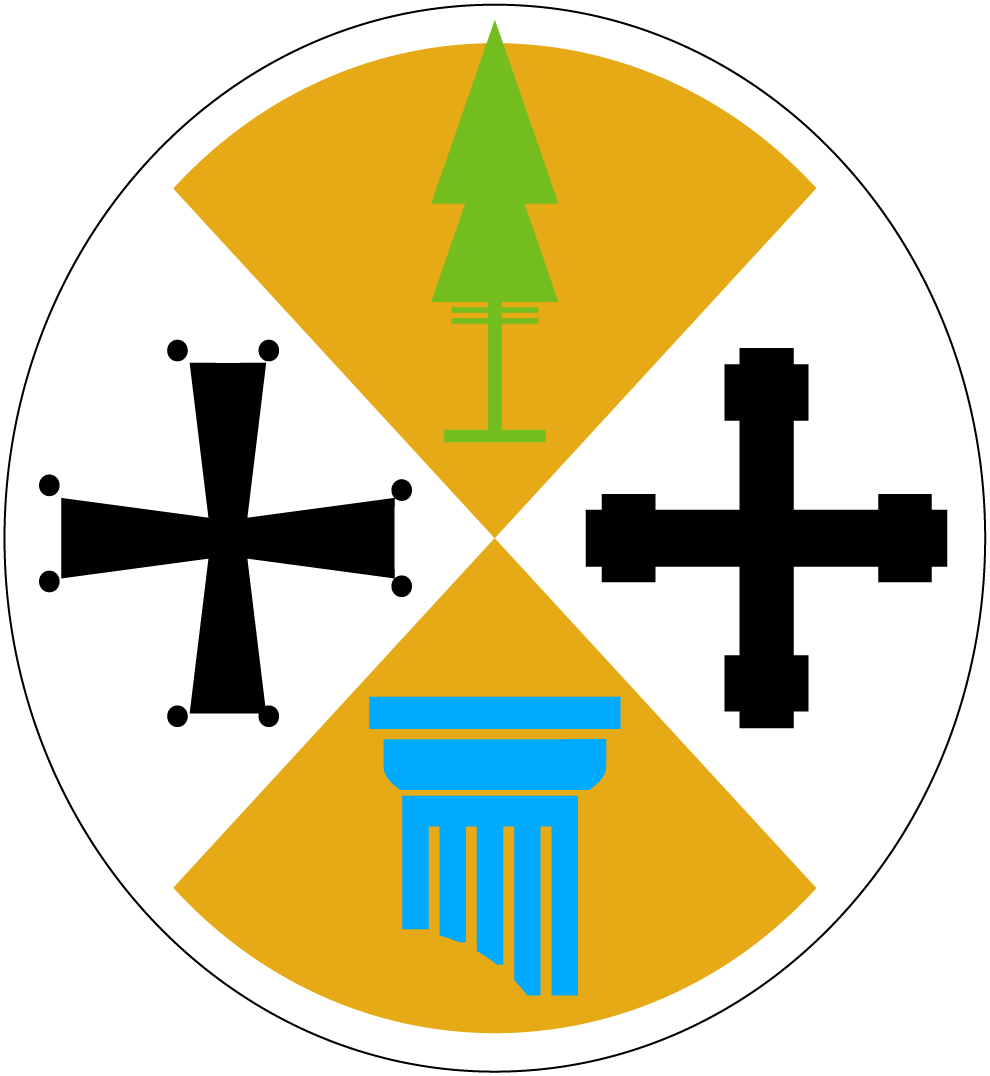 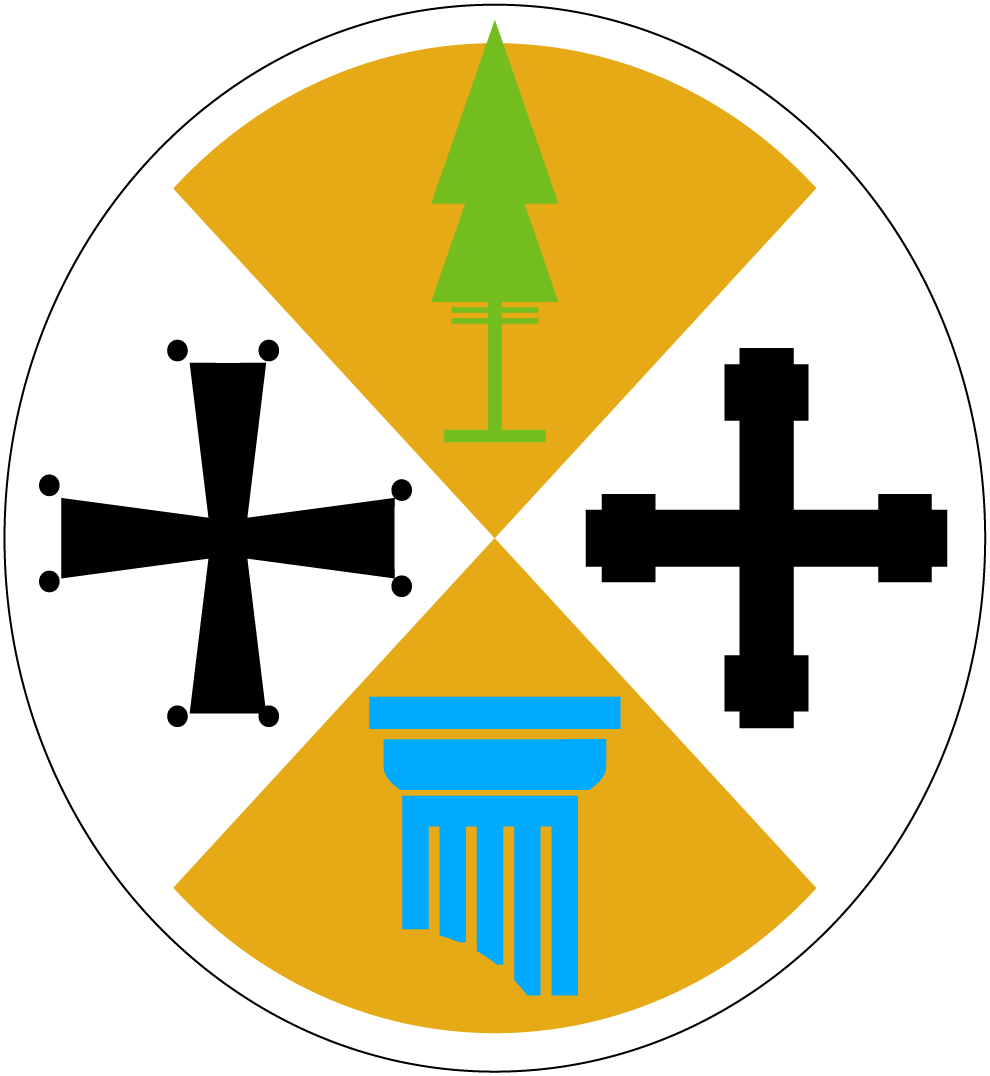 	                                                                                                                                                      CALABRIA							Modello N. 3 – “Dichiarazioni Integrative”all’Azienda OspedalieraPugliese-CiaccioVia Vinicio Cortese, 1088100 CATANZAROProcedura aperta ai sensi degli artt. 58 e 60 del D.L.vo. n. 50/2016, suddivisa in n° 56 lotti singoli e separati, avente ad oggetto l’affidamento della fornitura in service per 60 mesi di sistemi completi di diagnostica di laboratorio di microbiologa e virologia da aggiudicare con il criterio dell’offerta economicamente più vantaggiosa sulla base del miglior rapporto qualità/prezzo per un importo totale presunto, posto a base d’asta, pari ad € 22.170.000,00 iva esclusa. Numero Gara:7732416Il sottoscritto____________________________________________, nato il __________________________ a ____________________________________ domiciliato per la carica presso la sede legale sotto indicata, nella qualità di ____________________________ (titolare, legale rappresentante, procuratore, altro da dichiarare) dell’operatore economico ________________________________, con sede legale in ___________________________, Via __________________________ sede operativa in __________________________, Via _________________________ Recapito corrispondenza: barrare se □ SEDE LEGALE oppure □ SEDE OPERATIVA Tel. _____________________ Fax _________________________ Cell. ________________  codice fiscale n. ________________________ e partita IVA n. _______________________________ Dimensione aziendale: Dipendenti n° : ___________, partecipante alla procedura aperta indicata in oggetto, ai sensi degli articoli 46 e 47 del DPR 445/2000 e s.m.i., consapevole delle sanzioni penali previste dall’art. 76 del medesimo DPR 445/2000 e s.m.i., nel caso di mendaci dichiarazioni, falsità negli atti, uso o esibizione di atti falsi, contenenti dati non più rispondenti a verità,DICHIARAdi non incorrere nelle cause di esclusione di cui all’art. 80, comma 5 lett. f-bis) e f-ter) del D. Lgs. 50/2016;che i dati identificativi dei soggetti di cui all’art. 80, comma 3 del D. Lgs. 50/2016 sono:ovvero indica _____________________ quale banca dati ufficiale o pubblico registro da cui i medesimi possono essere ricavati in modo aggiornato alla data di presentazione dell’offerta;remunerativa l’offerta economica presentata giacché per la sua formulazione ha preso atto e tenuto conto:a)	delle condizioni contrattuali e degli oneri compresi quelli eventuali relativi in materia di sicurezza, di assicurazione, di condizioni di lavoro e di previdenza e assistenza in vigore nel luogo dove devono essere svolti i servizi;b)	di tutte le circostanze generali, particolari e locali, nessuna esclusa ed eccettuata, che possono avere influito o influire sia sulla prestazione della fornitura, sia sulla determinazione della propria offerta;di accettare, senza condizione o riserva alcuna, tutte le norme e disposizioni contenute nella documentazione gara; di accettare il Patto di integrità approvato con D.G.R. n. 261 del 20.06.2017 allegato alla documentazione di gara (art. 1, comma 17, della l. 190/2012);Per gli operatori economici aventi sede, residenza o domicilio nei paesi inseriti nelle c.d. “black list”di essere in possesso dell’autorizzazione in corso di validità rilasciata ai sensi del d.m. 14 dicembre 2010 del Ministero dell’economia e delle finanze ai sensi (art. 37 del d.l. 78/2010, conv. in l. 122/2010) oppure dichiara di aver presentato domanda di autorizzazione ai sensi dell’art. 1 comma 3 del d.m. 14.12.2010 e allega copia conforme dell’istanza di autorizzazione inviata al Ministero;Per gli operatori economici non residenti e privi di stabile organizzazione in Italiache si impegna ad uniformarsi, in caso di aggiudicazione, alla disciplina di cui agli articoli 17, comma 2, e 53, comma 3 del d.p.r. 633/1972 e a comunicare alla stazione appaltante la nomina del proprio rappresentante fiscale, nelle forme di legge;di indicare i seguenti dati: domicilio fiscale …………; codice fiscale ……………, partita IVA ………………….;  indica l’indirizzo PEC _________________ oppure, solo in caso di concorrenti aventi sede in altri Stati membri, l’indirizzo di posta elettronica ______________ ai fini delle comunicazioni di cui all’art. 76, comma 5 del D. Lgs. 50/2016, coincidente con quello indicato in corso di registrazione alla Piattaforma SISGAP;di autorizzare qualora un partecipante alla gara eserciti la facoltà di “accesso agli atti”, la stazione appaltante a rilasciare copia di tutta la documentazione presentata per la partecipazione alla gara oppure di non autorizzare, qualora un partecipante alla gara eserciti la facoltà di “accesso agli atti”, la stazione appaltante a rilasciare copia dell’offerta tecnica e delle spiegazioni che saranno eventualmente richieste in sede di verifica delle offerte anomale, in quanto coperte da segreto tecnico/commerciale. Tale dichiarazione dovrà essere adeguatamente motivata e comprovata ai sensi dell’art. 53, comma 5, lett. a), del D. Lgs. 50/2016;Per gli operatori economici ammessi al concordato preventivo con continuità aziendale di cui all’art. 186 bis del R.D. 16 marzo 1942, n. 267di indicare, ad integrazione di quanto indicato nella parte  III, sez. C, lett. d) del DGUE, i seguenti  estremi del provvedimento di ammissione al concordato e del provvedimento di autorizzazione a partecipare alle gare ………… rilasciati dal Tribunale di  ……………… nonché dichiara di non partecipare alla gara quale mandataria di un raggruppamento temporaneo di imprese e che le altre imprese aderenti al raggruppamento non sono assoggettate ad una procedura concorsuale ai sensi dell’art. 186  bis, comma 6 del R.D. 16 marzo 1942, n. 267.____________________, lì _______________F.to con Firma Digitale____________________________________Nome e cognomeData e luogo di nascitaCodice FiscaleComune di residenzaCarica rivestitaAltre informazioni (quote di possesso, data cessazione carica o modificazione societaria, ecc.)